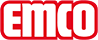 emco Bauemco DIPLOMAT Premium Con inserto conforme e profilo raschiante 522 P Conform Ktipo522 P Conform Ktrafficoda normale a frequenteprofilo portanteRealizzato con alluminio rigido con isolamento fonoassorbente sul lato inferioreColore del profilo di supportoStandard anodizzato naturale. Colori anodizzati con sovrapprezzo: EV3 oro, C33 bronzo medio, C35 nero oppure C31 acciaio inoxaltezza appr. (mm)22Superficie di calpestioL'inserto Conform realizzato con materiali riciclati è il complemento perfetto per l'ambiente in legno e può essere utilizzato in tutta una serie di ambienti. Il profilo aggiuntivo aumenta il potere pulente.distanza profili standard ca. (mm)5 , distanziatore di gommasistemi di porte automatichePorte girevoli disponibili da 3 mm secondo DIN EN 16005colori76.01 antracite76.02 beige76.04 marronecolori specialiSono disponibili anche altri colori della nostra collezione asciugapassi.reazione al fuocoInserto con classificazione antincendio Cfl-s1 secondo EN 13501.collegamentocon cavo di acciaio inossidabile rivestito di plasticagaranziaLe condizioni di garanzia sono disponibili all’indirizzo:Inserto certificato secondo la procedura TÜV PROFiCERT- product Interior (standard)Regolamento francese COVLEED v4 (fuori dal Nord America)BREEAM Livello esemplareRegolamento belga VOCAgBB (Comitato per la valutazione della salute dei prodotti da costruzione)MVV TB Appendice 8, 9 / ABGMucchio di materiale100% PA 6 (poliammide)Carico di classeAdatto per edifici 33DimensioniLarghezza del tappeto:.........................mm (lunghezza asta)Profondità del tappeto:.........................mm (direzione di marcia)contattoFabrizio Sollima Country Manager Tel. 0039-3358304784 f.sollima@emco-italia.com www.emco-bau.com